TÍTULO: “Trashtag” reto viral de recogida de basura.ALUMNADO DESTINATARIO: 3º de ESO asignatura Educación para la ciudadanía.OBJETIVO: Trabajar un contenido dentro de la materia “educación para la ciudadanía” relacionado con la educación cívica. Dentro de los retos de la convivencia ciudadana actual encontramos el tema del reciclaje, el ahorro de energía y el consumo racional y responsable. Quería dar a conocer, concienciar  y proporcionar herramientas activas dentro del gran problema del cambio climático, el calentamiento global, etc. TRABAJO PREVIO:Han trabajado en cooperativo la búsqueda de información, donde ha comenzado el movimiento “viernes por el clima”, quien es Greta Thunberg, aclarar conceptos, repercusiones sociales del cambio climático, etc. Diseño de una actividad ideada por el alumnado, tras la búsqueda de información, referencias, ideas en internet y redes sociales. Se ha hecho una lluvia de ideas para buscar acciones ejemplares que activamente ellos pudiesen llevar a cabo en su entorno.Decidieron hacer una recogida de basura en un solar contiguo al instituto, lleno de basura que los propios alumnos han arrojado desde el recreo durante años.RECURSOS MATERIALES:1º Se les presentó videos informativos proyectados para todo el grupo. 2º Usaron sus dispositivos móviles para la búsqueda de información.3º Para la recogida solo necesitaron guantes de látex y bolsas grandes de basura.VALORACIÓN:La actividad ha sido muy positiva, ya que los chicos/as estuvieron muy motivados. Contentos del trabajo realizado y superorgullosos han compartido fotos y vídeos en redes sociales.Ha tenido gran repercusión en el pueblo; con comentarios positivos de toda la comunidad educativa.A DESTACAR:Aunque al principio había alumnos/as que no veían la importancia de reciclar o de cuidar el medio ambiente, al final de las semanas de trabajo su actitud ha cambiado, han comenzado a reciclar, a no utilizar tantas bolsas de plastico e incluso hay algunos alumnos que han contactado con grupos de jóvenes de otras ciudades y nacionalidades para seguir llevando a cabo acciones de este tipo.Por tanto su conciencia acerca de la ecología ha cambiado radicalmente. https://es-es.facebook.com/pages/category/Middle-School/IES-las-Vi%C3%B1as-Mollina-843477815746928/ Este es el enlace al facebook del instituto donde están publicadas las fotos de la recogida de basura.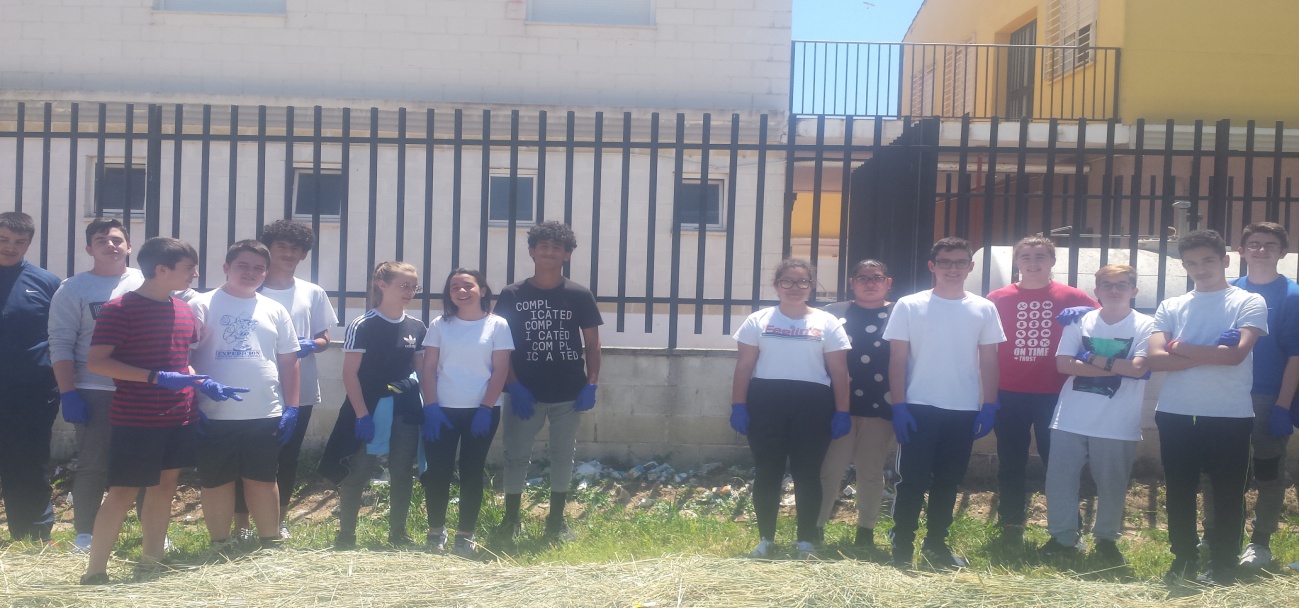 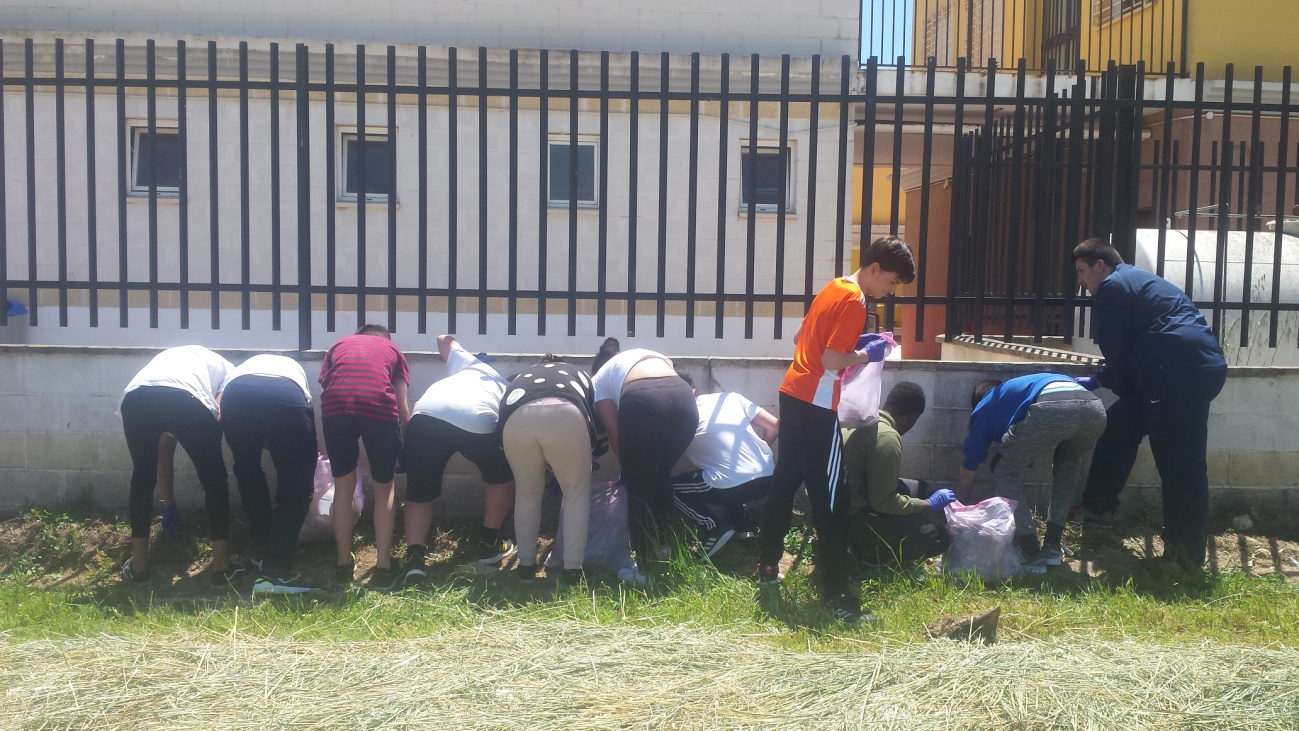 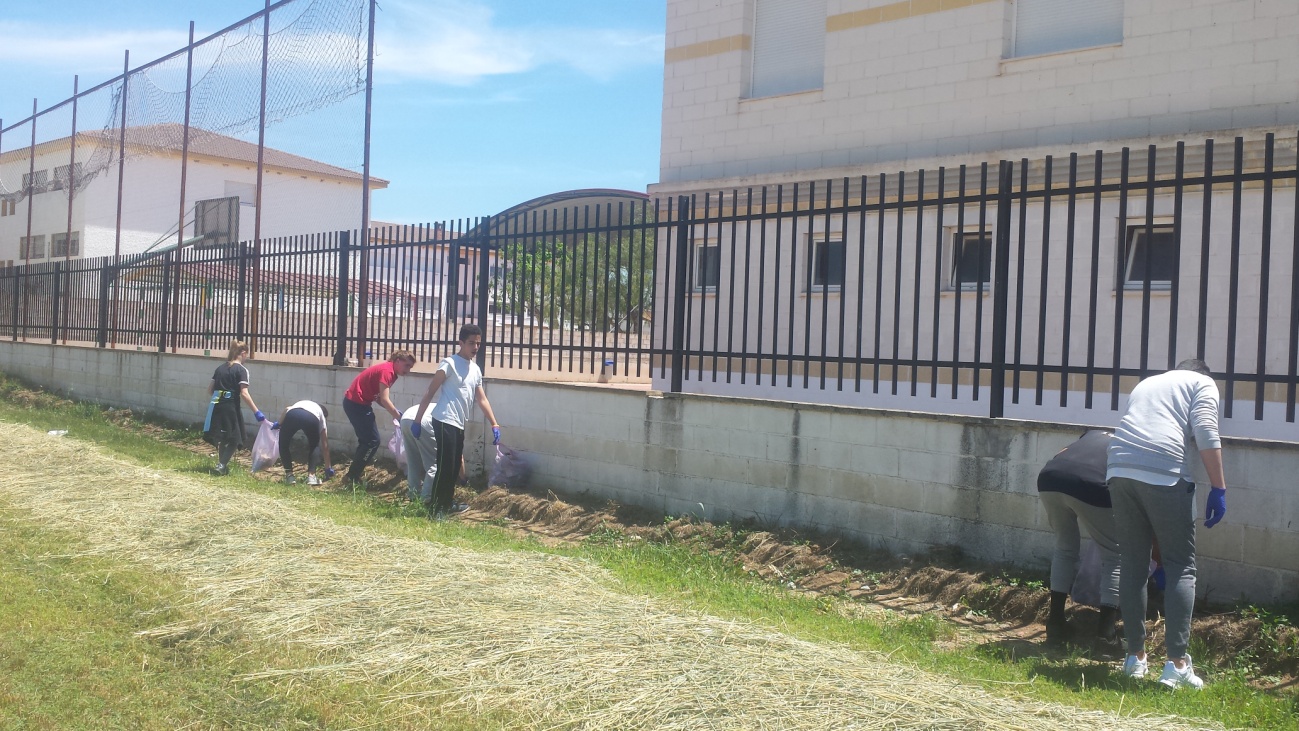 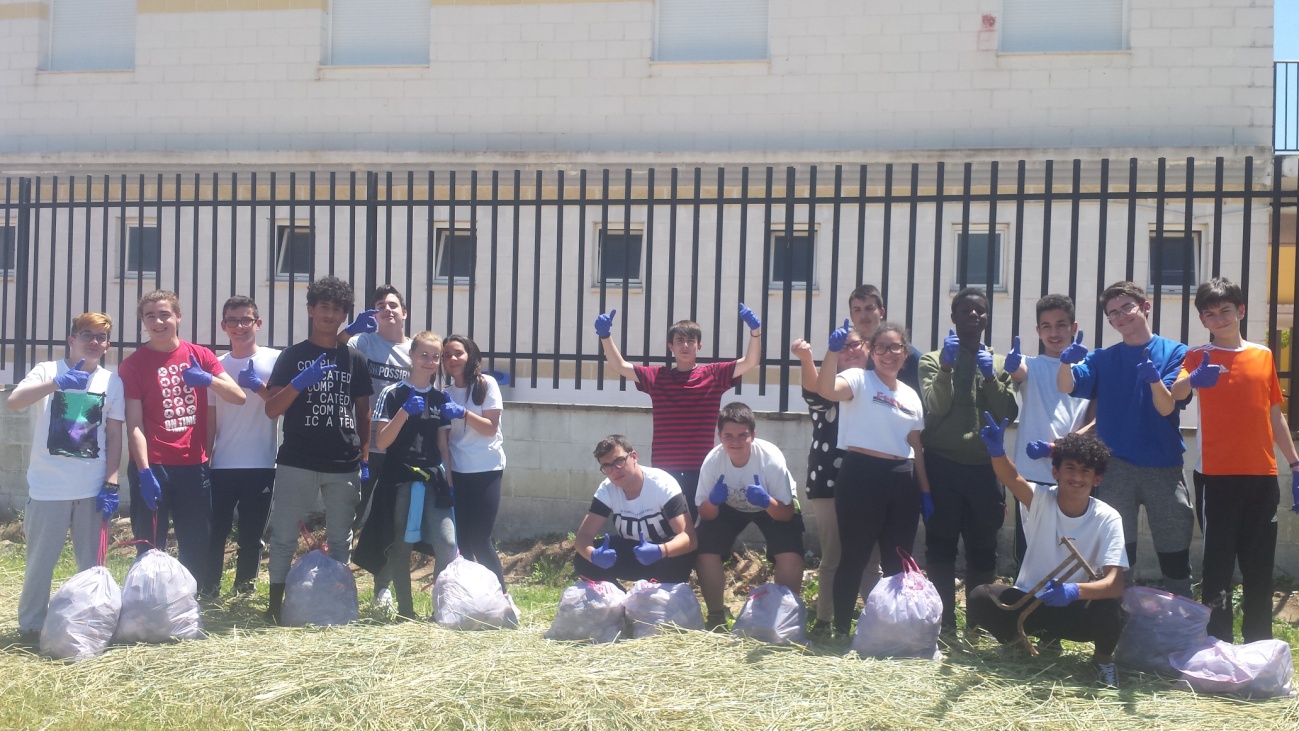 